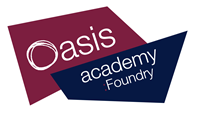 Enabling EnvironmentsPositive Relationships Reception is warm and accepting of everyone Indoors is safe and secure Children have the freedom to explore Respect diversity Welcome all parents into the setting Create effective communication Form good relationships with parents Make time to listen to parentsUnique ChildLearning and Development Consider each child and support their interest Provide the children the opportunity to explore in a safe environment Ensure safety when going out Listen to what children tell you, and act on non verbal signals. Allow play to be indoors and outdoors Plan a challenging environment Facilitate children’s learning through play and exploration Support and challenge children’s thinking